БЕРЕЗАНСЬКА МІСЬКА РАДАКИЇВСЬКОЇ ОБЛАСТІ(сьоме скликання)РІШЕННЯПро передачу у приватну власність земельних ділянок громадянамВідповідно до ст. 26  Закону України «Про місцеве самоврядування в Україні», керуючись ст.41 Конституції України, ст.ст. 12, 33, 36, 40, 81, 116, 118, 120, 121, 186, 1861  Земельного кодексу України,  ст.ст. 22, 25, 26, 50, 55 Закону України  «Про землеустрій», ст.ст. 4-1 Закону України «Про державну реєстрацію речових прав на нерухоме майно та їх обтяжень» розглянувши заяви громадян міська радаВИРІШИЛА:1. Затвердити проекти землеустрою щодо відведення земельних ділянок у власність та передати земельні ділянки у приватну власність громадянам для будівництва і обслуговування житлових будинків, господарських будівель і споруд (присадибні ділянки) та для ведення особистого селянського господарства згідно із додатком 1.2. Затвердити технічні документації із землеустрою щодо встановлення (відновлення) меж та передати земельні ділянки у приватну власність громадянам для будівництва і обслуговування житлових будинків, господарських будівель і споруд (присадибні ділянки) та для ведення товарного сільськогосподарського виробництва згідно із додатком 2.         3. Безкоштовно передати земельні ділянки у приватну власність для будівництва і обслуговування житлових будинків, господарських будівель і споруд (присадибні ділянки) згідно із додатком  3.4. Громадяни, які одержали земельні ділянки у приватну власність, повинні використовувати їх за цільовим призначенням, дотримуючись вимог Земельного кодексу України.5.  Внести відповідні зміни в земельно-кадастрову документацію згідно із додатками 1, 2, 3.6. Громадянам зареєструвати право власності на земельні ділянки відповідно до вимог чинного законодавства України.7. Контроль за виконанням даного рішення покласти на постійну комісію міської ради з питань агропромислового комплексу, земельних відносин, будівництва, архітектури, інфраструктури та інвестицій, комунальної власності, екології, благоустрою та заступника міського голови Мосінзову І.О.Секретар ради                                                           Олег СИВАКм. Березань 29.09.2020 року№ 1107-94-VІІ                                                                                                                                                                        Додаток  1  до рішення міської ради від 29.09.2020 року  № 1107-94-VІІСписок громадян, яким затверджено проекти землеустрою щодо відведення земельних ділянок  у власність та передані  земельні ділянки у приватну власність громадянам для будівництва і обслуговування житлових будинків, господарських будівель і споруд (присадибні ділянки) та для ведення особистого селянського господарства Секретар ради                                                                       Олег  СИВАКДодаток  2  до рішення міської ради  від 29.09.2020 року  № 1107-94-VІІСписок громадян, яким затверджено технічні документації із землеустрою щодо встановлення (відновлення) меж та передані земельні ділянки у приватну власність громадянам для будівництва і обслуговування житлових будинків, господарських будівель і споруд (присадибні ділянки) та для ведення товарного сільськогосподарського виробництваСекретар ради                                                                       Олег  СИВАКДодаток  3 до рішення міської ради від 29.09.2020 року  № 1107-94-VІІСписок громадян, яким безкоштовно передано земельні ділянки у приватну власність для будівництва і обслуговування житлових будинків, господарських будівель і споруд (присадибні ділянки) Секретар ради                                                                       Олег  СИВАК              Пояснювальна записка до рішення«Про передачу у приватну власність земельних ділянок громадянам»Пояснювальна записка підготовлена відповідно до ст.23 Регламенту Березанської міської ради.          Рішення підготовлено відповідно до Земельного кодексу України, Закону України «Про землеустрій», Закону України «Про Державний земельний кадастр», ст.26 Закону України “Про місцеве самоврядування в Україні”, керуючись ст.41 Конституції України, ст. ст. 4-1 Закону України «Про державну реєстрацію речових прав на нерухоме майно та їх обтяжень» на підставі звернень громадян та розробленої документації із землеустрою.Пункт 1 рішення стосовно затвердження проектів землеустрою щодо відведення земельних ділянок та передачі у власність підготовлено відповідно до ст.ст.12,22,116,118,121,122,186 Земельного кодексу України.Пункти 2, 3 рішення стосовно затвердження технічної документації із землеустрою щодо встановлення (відновлення) меж та передачі земельних ділянок у власність громадянам підготовлені відповідно до ст.ст.12,40,89,120,121,122, 186 Земельного кодексу України, ст.55 Закону України «Про землеустрій», ст.16 Закону України «Про Державний земельний кадастр», враховуючи те, що земельні ділянки перебувають у користуванні громадян та на земельних ділянках розміщене майно, що являється власністю громадян.Заступник начальника управління -                                      Інна БОЖОК начальник відділу 	з				             	земельних питань управління містобудування, архітектури та землекористуваннявиконавчого комітетуБерезанської міської ради№ п\пПрізвище, ім’я по-батьковіАдреса проживанняАдреса земельної ділянки№Кадастровий номер земельної ділянки, яка передається  у приватну власністьПлоща земельної ділянки, гаВилучити земельну ділянку  із земель запасу міської ради не наданої у власність та користування площею, гаПередати у приватну власність для будівництва і обслуговування житлового будинку, господарських будівель і споруд (присадибна ділянка),  гаПередати у приватну власність для ведення особистого селянського господар ства, гаПлоща земельної ділянки,на яку накладаються обмеження охоронних зон,    га1Підобід Сергій ОлександровичБаришівський р-н., с. Недра, вул. Чорнобильська, 55Баришівський   р-н., с. Недра, вул. Березанська4в3220285101:14:041:00250,25000,25000,25002Шевченко Олександр ОлександровичБаришівський р-н., с. Недра, вул. Шевченка, 18аБаришівський район, Недрянський старостинський округділ. 73220285100:14:085:00171,99591,99591,99590,16953Ковальов Віктор АнатолійовичБаришівський р-н., с. Недра, вул. Бичківська, 4Баришівський район, Недрянський старостинський округділ. 43220285100:14:085:00141,95021,95021,95020,77924Захаревич Тамара КарпівнаБаришівський р-н., с. НедраБаришівський район, Недрянська сільська рададіл. 113220285100:14:085:00211,99591,99591,99590,55975Федоренко Олександр МиколайовичБаришівський р-н., с. Недра, вул. Чорнобильська, 31Баришівський район, Недрянський старостинський округділ. 13220285100:14:085:00111,95011,95011,95010,63166Кривенко Андрій Володимировичм. Березань, вул. Цегельна, 36м. Березань, вул. Цегельна363210400000:02:005:02100,12290,12290,12297Ярова Ганна Степанівнам. Березань, пров. 1 Травня, 17м. Березань, пров. 1 Травня17 Б3210400000:08:006:02830,12610,12610,12618Цуран Сергій ВолодимировичБаришівський р-н., с. Недра, вул. Шевченка, 83-АБаришівський район Недрянський старостинський округ3220285100:14:062:00221,66781,66781,66780,38309Цуран Наталія ОлександрівнаБаришівський р-н., с. Недра, вул. Шевченка, 83-АБаришівський район Недрянський старостинський округ3220285100:14:062:00211,66711,66711,66710,210410Булах Олексій ОлексійовичБаришівський р-н., с. Недра, вул. Шевченка, 42Баришівський район, Недрянський старостинський округділ. 63220285100:14:085:00161,99591,99591,99590,185011Скибенко Інна ВікторівнаБаришівський р-н., с. Коржі, вул. Шевченка, 80Ам. Березань, вул. Лесі Українки173210400000: 06:003:01580,09980,09980,099812Плотніцький Руслан Олеговичм. Березань, ж/м Садовий, 1, кв. 19м. Березань, вул. Чкалова453210400000:03:010:02620,05370,05370,05370,053713Балдін Андрій МиколайовичКиївська обл., смт Баришівка, пров. Автопарковий, 3Баришівський район, Недрянський старостинський округділ. 33220285100:14:085:00131,95021,95021,95020,329514Патюта Сніжана Миколаївнам. Березань, вул. Цегельна, 20дм. Березань, вул. Промислова33210400000:02:007:01541,00001,00001,00000,12830,050915Пархоменко Анатолій Івановичм. Березань, вул. Мічуріна, 12м. Березань, вул. Мічуріна183210400000:07:011:00290,09730,09730,097316Дембровський Володимир Адамовичм. Березань, вул. Шевченків шлях, 306, кв. 2м. Березань, вул. Шевченків шлях306-А3210400000:03:007:02060,05540,05540,055417Хобта Олександр Григоровичм. Березань, вул. Поштова, 17, кв. 7м. Березань, пров. Пшеничний33210400000:03:007:02040,10000,10000,100018Козаченко Богдан РомановичБаришівський р-н, с. Пилипче, вул. Ломоносова, 15Баришівський р-н, с. Пилипче, вул. Ломоносова15 А3220286301:17:018:00550,29820,29820,298219Мініх Йосип ЙосиповичБаришівський р-н, с. Пилипче, вул. Козацька, 35аБаришівський район, Пилипчанський старостинський округділ. 13220286300:17:033:00022,00002,00002,000020Мініх Олександр ЙосиповичБаришівський р-н, с. Пилипче, вул. Козацька, 35аБаришівський район, Пилипчанський старостинський округділ. 23220286300:17:033:00032,00002,00002,000021Кисіль Ольга Володимирівнам. Березань, вул. Цегельна, 126м. Березань, вул. Криниці273210400000:02:007:01850,05000,05000,050022Глушков Сергій Володимировичм. Березань, вул. Михайлівська, 13м. Березань, пров. Київський243210400000:06:015:02210,09130,09130,091323Федоренко Світлана Миколаївнам. Бориспіль, вул. Головатого, 56-Ам. Березань, вул. Колоска22 В3210400000:05:011:02030,62000,62000,620024Бабич Андрій Віталійовичм. Березань, вул. Шевченків шлях, 112, кв. 74м. Березань, пров. Київський163210400000:06:015:02130,09130,09130,091325Міркун Петро АнатолійовичБаришівський р-н., с. Недра, вул. Березанська, 2-АБаришівський   р-н., с. Недра, вул. Березанська2 В3220285101:14:041:00270,19130,19130,191326Якушко Дмитро Олександровичм. Березань, ж/м Садовий, 5, кв.14м. Березань, пров. Плодовий73210400000:03:007:01560,10000,10000,100027Зоря Василь ВасильовичБаришівський р-н,  с. Ярешки, вул. Чкалова, 13Баришівський район, Ярешківський старостинський округділ. 13220288800:26:049:00021,75211,75211,7521№ п\пПрізвище, ім’я, по-батьковіАдреса проживанняАдреса земельної ділянки№Кадастровий номер земельної ділянки, яка передається в приватну власністьПлоща земельної ділянки, гаПередати у приватну власність для будівництва і обслуговування житлового будинку, господарських будівель і споруд,  гаПередати у приватну власність для ведення товарного сільськогосподарського виробництва,  гаПлоща земельної ділянки,на яку накладаються обмеження охоронних зон, га1Козаченко Наталія ПавлівнаБаришівський р-н., с. Пилипче, вул. Затишна, 11Баришівський р-н.,   с. Пилипче, вул. Затишна113220286301:17:013:00180,25000,25000,10812Куцоконь Ольга ФеодосіївнаБаришівський р-н., с. Пилипче, вул. Першотравнева, 5Баришівський р-н.,   с. Пилипче, вул. Першотравнева53220286301:17:008:00350,25000,25003Петренко Ганна Миколаївнам. Київ, вул. Набережно-Корчуватська, 92, кв. 12Баришівський район, Недрянський старостинський округділ. 3313220285100:14:061:01021,08061,08064Петренко Ганна Миколаївнам. Київ, вул. Набережно-Корчуватська, 92, кв. 12Баришівський район, Недрянський старостинський округділ. 7703220285100:14:068:04950,60100,60105Люта Леся Василівнам. Київ, вул.           С. Крушельницької, 15 Б, кв. 127м. Березань, вул. Шевченків шлях3043210400000:03:007:02090,10000,10006Зубко Володимир ІвановичБаришівський р-н, с. Ярешки, вул. Криворізька, 6Баришівський р-н,    с. Ярешки, вул. Криворізька63220288801:26:036:00080,12540,12547Ярова Тетяна Сергіївна (1/2)Баришівський р-н, с. Лехнівка, вул. Машинобудівельників, 50Баришівський р-н, Садівський старостинський округ Березанська міська рададіл. 8003220286600:20:066:08000,48000,48007Олексієнко Світлана Валеріївна (1/2)Білоцерківський    р-н, с. Фурси, вул. Грушевського, 26 А, кв. 40Баришівський р-н, Садівський старостинський округ Березанська міська рададіл. 8003220286600:20:066:08000,48000,48008Ярова Тетяна Сергіївна (1/2)Баришівський р-н, с. Лехнівка, вул. Машинобудівельників, 50Баришівський р-н, Садівський старостинський округ Березанська міська рададіл. 8013220286600:20:066:08010,48000,48008Олексієнко Світлана Валеріївна (1/2)Білоцерківський    р-н, с. Фурси, вул. Грушевського, 26 А, кв. 40Баришівський р-н, Садівський старостинський округ Березанська міська рададіл. 8013220286600:20:066:08010,48000,4800№ п\пПрізвище, ім’я по-батьковіАдреса проживанняАдреса земельної ділянки№Кадастровий номер земельної ділянки, яка передається  в приватну власністьПлоща земельної ділянки, гаПередати у приватну власність для будівництва і обслуговування житлового будинку, господарських будівель і споруд (присадибна ділянка), гаПлоща земельної ділянки,на яку накладаються обмеження охоронних зон, га1Данилець Тетяна Григорівнам. Київ, вул. Сормовська, 18, кв. 66м. Березань, вул. 1 Травня893210400000:08:007:02710,08540,08542Шкапа Олександр В’ячеславовичКиївська обл., Миронівський р-н.,        с. Олександрівка, вул. Синявського, 5м. Березань, вул. 1 Травня653210400000:08:009:01280,10000,10003Компанієць Микола ВасильовичПолтавська обл., Пирятинський р-н,         с. Вишневем. Березань, вул. Паркова43210400000:03:012:00640,06220,06224Кольга Юлія МиколаївнаБаришівський р-н,          с. Лехнівка, вул. Шевченка, 27Баришівський р-н,                 с. Лехнівка, вул. Шевченка273220283001:09:051:00110,25000,2500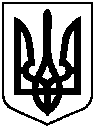 